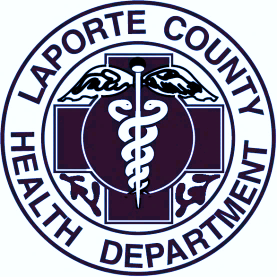 To the best of our knowledge the following sites are offering COVID-19 Vaccinations.  To schedule an appointment or to locate sites outside La Porte County visit www.ourshot.in.gov.  Michigan CityCVS	Location:    901 N Karwick Rd, AND 3253 Franklin ST, Michigan CityFranciscan Coolspring Health Center	Location:    1225 E Coolspring, Michigan City, 219-878-5036Health Linc	Location: 710 Franklin St #200, Michigan City, 888-588-1060Meijer	Location: 5150 Franklin St, Michigan CityWalgreens 	Locations:  1816 South Franklin St  AND 101 W US HWY 20, Michigan City             Visit https://www.walgreens.com/ to scheduleWalmart	Location: 5780 Franklin ST, Michigan CityLA PORTECVSLocation:  1407 Lincolnway, La PorteHealth LincLocation: 400 Teegarden ST, La Porte, 219-326-0043Kroger	Location: 55 Pine Lake AVE, La Porte, 866-211-5320La Porte County Health Department Vaccine Clinic	Location:  1007 Lincolnway (old LaPorte Hospital Lobby) 219-326-6808 ext 7101.  	Monday, Wednesday, Friday 8am-6pm and Saturdays 8am-3pm.  No appointment needed.Walgreens 	Location:  1302 W SR 2, La Porte AND 525 E Lincolnway, La PorteWalmart	Location:  333 Boyd BLVD, La PorteNEW CARLISLECVS	Location:    8989 E US 20, New Carlisle